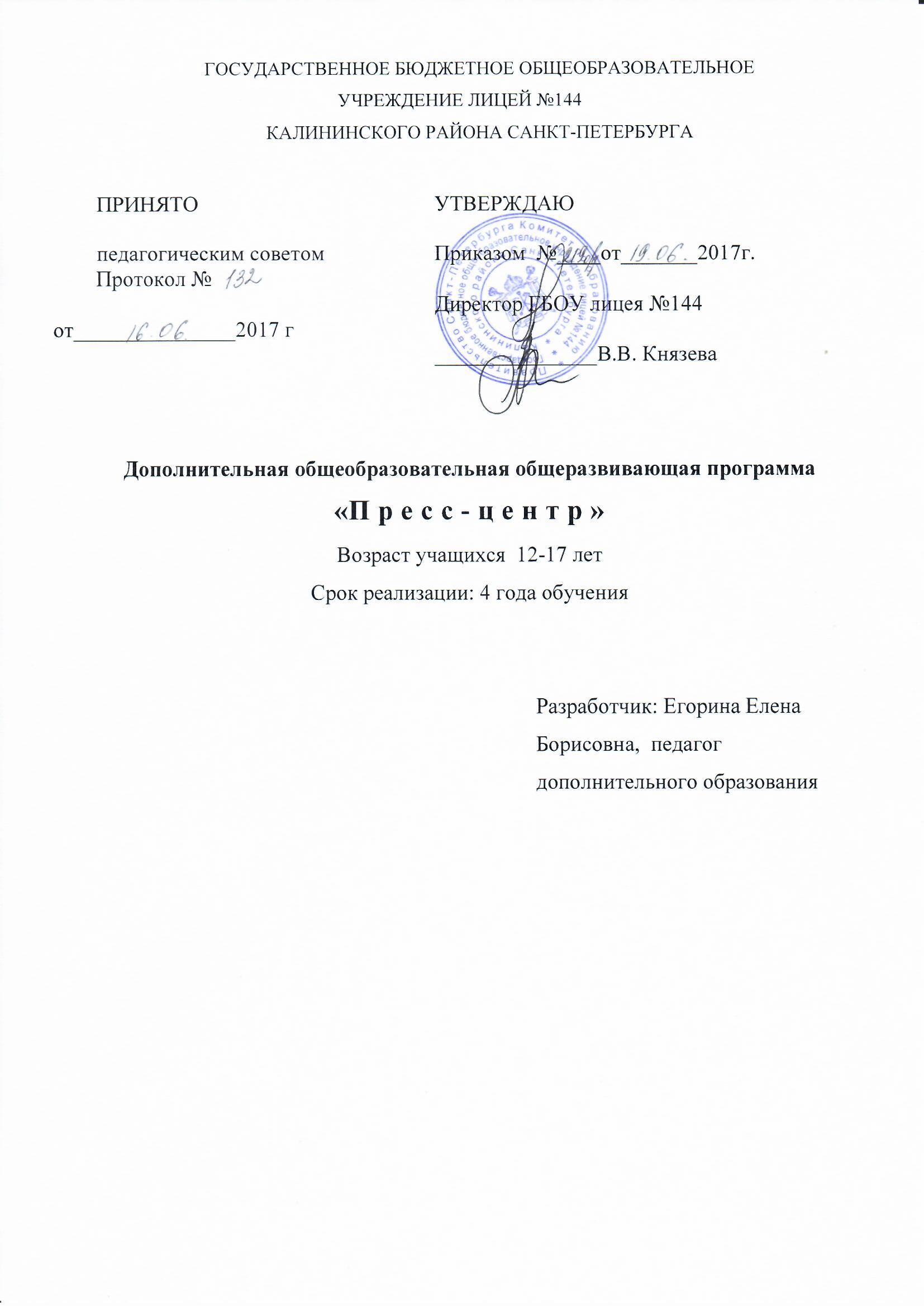 ПОЯСНИТЕЛЬНАЯ ЗАПИСКАЛюбое детское учреждение представляет собой мир в миниатюре, где взрослые и дети сотрудничают друг с другом,  юный человек реализует свои интересы и способности. Все как в большой жизни, только спрессовано в пространстве и временных рамках небольшого социума.Что может помочь понять детей, узнать их потребности? Один из вариантов - средства коммуникации. Они станут средствами организации и непрерывного совершенствования жизни детского коллектива и помогут детям и взрослым лучше понять друг друга. Для работы с теми, кто будет являться носителем детских идей в мир, разработана образовательная программа  «Пресс-центр «12 в квадрате»».Направленность  Образовательная программа «Пресс-центр «12 в квадрате»» имеет социально-педагогическую направленность. По уровню освоения  программа является углублённой. Актуальность Актуальность программы заключается в том, что занятия в творческом объединении способствует поддержке талантливых детей,  формированию их творческих интересов, развитию профессиональных навыков, необходимых для дальнейшего обучения журналистской  деятельности. Именно этому будет способствовать обучения детей в творческом объединении «Пресс-центр «12 в квадрате»», участие в конкурсах журналистского мастерства. Такая преемственность позволит школьнику увидеть реалии жизни: занятия могут стать первой ступенькой к профессии, помогут сделать профессиональный выбор,  дадут основу будущей деятельности.Важно и то, что творческая среда объединения юных журналистов способствует эффективному развитию детей с ярко выраженной литературно -творческой одаренностью, ведь самостоятельное творчество нужно детям не только для их подготовки к будущей журналистской деятельности, но и для личностного развития. Способность свободно творить, необходима как в создании художественного текста, так и в повседневной жизни. В этом заключается педагогическая целесообразность программы.Основная идея программы «Пресс-центр «12 в квадрате»» состоит в том, что она даёт возможность применять на практике (в повседневной жизни) навыки, полученные после изучения основ творческой деятельности журналиста. Кроме того, активное участие в программе включает детей в систему средств массовой коммуникации общества.Адресат программы.Программа «Пресс-центр «12 в квадрате»» составлена для учащихся средней и старшей школы и позволяет решить  проблему коммуникации ребенка. Программа разработана в соответствии с требованиями федерального государственного образовательного стандарта общего образования, а также возрастных и психологических особенностей школьника. Цель: Овладение основами журналистской деятельности и создание условий для формирования личности, способной к творческому самовыражению и коллективному взаимодействию.Задачи программы:Обучающие:обучить основам журналистики, теории и практике газетного дела;научить логически и аналитически думать, свободно излагать мысли на бумаге;учить анализировать готовые тексты;работать над средствами выразительности языка;обучить основам стихосложения.Развивающие:способствовать становлению стойкого интереса к творчеству;способствовать развитию самодисциплины и ответственности;развивать словесно - логическое и образное мышление, творческое воображение детей;развивать навык самостоятельной работы над собственным текстом;Развивать предметные связи различных областей:  лингвистика,  литература, история, география, и т.д. Воспитательные:Воспитывать в детях общую культуру, культуру общения  и культуру речи;Воспитывать  патриотические чувства;Научить правилам общения, повысить коммуникабельность детей.Формировать мотивационную потребность индивидуального здорового стиля поведения;Способствовать овладению навыками социальной адаптации.Условия реализации программыКурс ориентирован  на детей 10-16- летнего возраста.В объединение осуществляется прием всех детей по желанию, не имеющих медицинских противопоказаний. В объединении может заниматься любой ребенок, независимо от природных задатков и навыков. Возможен дополнительный набор в течение первого и второго года обучения, по результатам собеседования.Объем и срок реализации программы Общее количество учебных часов –892 часа за 4 года обучения. 1 год обучения –144 часа (2 раз в неделю по 2 часа).2 год обучения –216часов (2 раза в неделю по 3 часа).3 год обучения –216часов (2 раза в неделю по 3 часа).4 год обучения –216часов (2 раза в неделю по 3 часа).Количество детей в группах:  1  года обучения – не менее 15 человек, 2 года обучения – не менее 12 человек3, 4 год обучения  –  не менее 10 человек.Особенности организации образовательного процесса:Основополагающими принципами при работе с учащимися являются: целостность и непрерывность; научность в сочетании с доступностью;практическая направленность и метапредметность;концентричность в структуризации материала. Программа составлена согласно принципам педагогической целесообразности перехода от простых работ к сложным  работам. Преподавание построено в соответствии с принципами валеологии «не навреди». На каждом занятии обязательно проводятся физкультминутки. За компьютером учащиеся 10-14 лет работают не более 25 минут в течение занятия. Сразу после работы за компьютером следует минутка релаксации – учащиеся выполняют упражнения для глаз и кистей рук.Формы и методы проведения занятийОбучение  проходит в учебном классе. Возможно   использование мультимедийного проектора, экрана, интерактивной доски, компьютера, принтера. Форма организации  детей  на занятии:фронтальная: работа педагога со всеми учащимися одновременно (беседа, показ, объяснение и т.п.);коллективная: организация проблемно-поискового или творческого взаимодействия между всеми детьми одновременно (работа над коллективным проектом);индивидуальная: подготовка к соревнованиям и творческим конкурсамФорма проведения занятий: занятие-игра, конкурс, презентация, беседа, викторина, творческая мастерская, творческие проекты, соревнования,  диспуты,  дебаты.Форма работы учащихся на занятиях: групповая,  в парах, индивидуальная.Материально-техническое обеспечение:Кабинет, в котором проводятся занятия, обеспечен современным персональным компьютером, с выходом в Интернет и школьную информационную среду, обеспечивающими возможность записи и трансляции по сети видеоизображения и звука. Средством наглядности служит оборудование для мультимедийных демонстраций (компьютер и медиапроектор). Для работы на занятиях используется следующее оборудование:- мультимедийный  проектор,  - компьютерные колонки,  -персональный компьютеры.Кадровое обеспечениеЗанятия должен вести педагог, имеющий высшее образование по предметам гуманитарного направления. Желательно наличие педагогического образования и квалификации по специальности «Журналистика»Планируемые  результаты:Благодаря занятиям в объединении «Пресс-центр «12 в квадрате»» школьники научатся:- работать коллективно, - решать вопросы с учётом интересов окружающих людей, - контактировать с людьми разных возрастов, интересов и т. д., - помогать друг другу, - оценивать события с нравственных позиций, - контролировать себя,- культурно и грамотно излагать собственные мысли и идеи;-отличать положительное влияние окружающей среды от отрицательного; -осознанно делать верный выбор, основываясь на фактах, дополнительной информации, скрытых деталях.Программа носит комплексный характер и включает в себя различные элементы:обучение основам редакционных специальностей: корреспондент, репортёр, фотожурналист, иллюстратор, верстальщик, редактор и другие;развитие творческих, коммуникативных способностей личности в процессе участия в процессах подготовки, сбора, обработки информационного материала;развитие логического мышления и построения причинно-следственных связей в процессе сбора, архивирования и передачи информационного материала;участие в социально-значимой деятельности детского самоуправляемого коллектива.Предметные:уметь создавать тексты  разных жанров публицистики, используя средства выразительности;готовить текстовые, аудио и визуальные материалы  для периодического издания/телепрограммы;организовывать коллективную  работу по принципу редакции;создавать макеты газет (шаблонов): верстать  (набирать тексты), подбирать шрифты и иллюстрации;Метапредметные:расширение круга приемов составления текстов разной сложности, объёма и содержания; использование различных типов текстов; расширение круга приемов структурирования материала;умение работать со справочными материалами и Интернет-ресурсами;умение подбирать аргументы при обсуждении и делать доказательные выводы.Личностные:применять навыки общения и коллективного творчества;выработать правильное отношение к конструктивной критике и позитивное отношение к творческим успехам в коллективе; планировать собственную деятельность на регулярной основе (ведение календаря, архивирование материала);проявлять интерес к журналистской деятельности и культурной жизни Санкт-Петербурга;уметь создавать творческие работы, максимально использующие различные жанры литературы;осознанно продолжать формирование собственного круга чтения;соблюдать этические и нравственные нормы, принятые в современном обществе.УЧЕБНО-ТЕМАТИЧЕСКИЙ ПЛАН1-го ГОДА ОБУЧЕНИЯУЧЕБНО-ТЕМАТИЧЕСКИЙ ПЛАН 2-го ГОДА ОБУЧЕНИЯУЧЕБНО -ТЕМАТИЧЕСКИЙ ПЛАН 3-го ГОДА ОБУЧЕНИЯУЧЕБНО -ТЕМАТИЧЕСКИЙ ПЛАН 4-го ГОДА ОБУЧЕНИЯКАЛЕНДАРНЫЙ УЧЕБНЫЙ ГРАФИК№ОборудованиеПримечания 1Аудитория (кабинет)12Компьютер 1-33Принтер 14Бумага для принтерапо необходимости5Фотоаппарат1шт№Тема Количество часовКоличество часовКоличество часовВсегоТеорияПрактика1Вводное занятие. Инструктаж по ТБ. Игра «Я журналист»2112Журналистика в истории и современном мире6243Журналистика в школе6244Виды и значение периодических изданий208125Газетные жанры2010106Оформление газеты244207Выпуск газет3010208Работа с периодическими изданиями182169Участие в конкурсах  сочинений, периодических изданий.101010Итоговое занятие211Итого часов14440104№Тема ВсегоВсегоТеорияПрактика1Вводное занятие22112Выпуск  газеты120120201003Методы сбора информации33124Аналитические жанры журналистики1010465Профессиональная этика3312журналиста6История журналистики77437Телевизионные жанры2323716журналистики8Adobe Photoshop13131129Фотография в журналистике181821610Участие в конкурсах сочинений, периодических изданий.14141411Промежуточная аттестация3312итогоитого21642174№ п/пТемаКоличество часовКоличество часовКоличество часовВсегоТеорияПрактика1Вводное занятие. Инструктаж по ТБ. Правила наставничества: помощь младшим участникам. Игра.3212Современная мировая журналистика: лучшие авторы188103Информационные рубрики газеты3010104Аналитические рубрики газеты3010105Вёрстка и оформление газеты408326Медиа грамотность2212107Мир рекламы3010208Подготовка специальных выпусков 182169Участие в конкурсах сочинений, периодических изданий.222210Итоговое занятие33Итого часов21662154№Тема Количество часовКоличество часовКоличество часовВсегоТеорияПрактика1Вводное занятие. Инструктаж по ТБ.  Распределение редакционных ролей. Игры на взаимодействие.3212Журналистика в России.188103 Вёрстка и оформление газеты.444404Информационные рубрики газеты  (заметки, интервью, репортажи)205155Аналитические рубрики газеты (корреспонденция, статьи)205156Сатирические рубрики (фельетон, юмореска)10377Литературно- художественные рубрики (зарисовка, очерк)205158Тележурналистика. Новости, особенности их подачи на экране.225179Мир рекламы1861210Подготовка специальных выпусков (телевидение, радио, газета,  «открытая студия») 3062411Творческая практика: участие в конкурсах и фестивалях детской прессы. Сотрудничество с профессиональными СМИ8812Итоговое занятие33Итого часов21649167Год обученияДата начала обученияпо программеДата окончания обученияпо программеВсегоучебных недельКоличество учебных часовРежим занятий2 год1.09.201725.05.17362162 раза в неделю по 3 часа